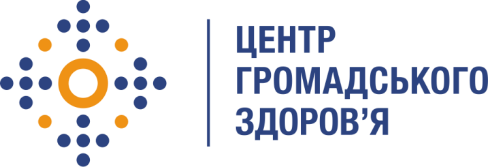 Державна установа 
«Центр громадського здоров’я Міністерства охорони здоров’я України» оголошує конкурс на відбір консультанта з розробки навчально-методичних матеріалів  та проведення навчання з питань готовності, реагування та ліквідації наслідків надзвичайних ситуацій внаслідок дії хімічних загроз в рамках проекту «Надання підтримки Центру громадського здоров’я МОЗ України для зміцнення та розбудови спроможності системи охорони здоров’я для здійснення кращого моніторингу, епідеміологічного нагляду, реагування на спалахи захворювання та їхньої профілактики»Назва позиції: Період надання послуг: березень - травень 2023 рокуІнформація щодо установи:Головним завданнями Державної установи «Центр громадського здоров’я Міністерства охорони здоров’я України» (далі – Центр) є діяльність у сфері громадського здоров’я. Центр виконує лікувально-профілактичні, науково-практичні та організаційно-методичні функції у сфері охорони здоров’я з метою забезпечення якості лікування хворих на cоціально-небезпечні захворювання, зокрема ВІЛ/СНІД, туберкульоз, наркозалежність, вірусні гепатити тощо, попередження захворювань в контексті розбудови системи громадського здоров’я. Центр приймає участь в розробці регуляторної політики і взаємодіє з іншими міністерствами, науково-дослідними установами, міжнародними установами та громадськими організаціями, що працюють в сфері громадського здоров’я та протидії соціально небезпечним захворюванням.Завдання:Послуги з розробки навчально-методичних матеріалів на тему: «Готовність, реагування та ліквідація наслідків надзвичайних ситуацій внаслідок дії хімічних загроз».Послуги з проведення онлайн тренінгу на тему: «Готовність, реагування та ліквідація наслідків надзвичайних ситуацій внаслідок дії хімічних загроз» для лабораторних спеціалістів обласних Центрів контролю та профілактики хвороб МОЗ України та груп реагування.Послуги з підготовки звіту за результатами проведеного онлайн тренінгу на тему: «Готовність, реагування та ліквідація наслідків надзвичайних ситуацій внаслідок дії хімічних загроз».Майнові права на створені на замовлення навчально-методичні та тренінгові матеріали на тему: «Готовність, реагування та ліквідація наслідків надзвичайних ситуацій внаслідок дії хімічних загроз»  та всі супровідні матеріали (далі разом  -  матеріали) за результатом надання послуг переходять на користь Центру.Центр має право вносити зміни до матеріалів, створених за замовленням, зокрема, але не виключно супроводжувати їх ілюстраціями, передмовами, післямовами, відео, фото, аудіоматералами тощо.  Вимоги до професійної компетентності:Повна вища освіта (спеціаліст / магістр). Перевага буде надана кандидатам, що мають освіту в галузі знань охорона здоров’я (громадське здоров’я, медицина) та кандидатам з наявним науковим ступенем.Випускникам програм підготовки по програмі «Токсикології» буде надано перевагу.Достатній рівень технічної експертизи в галузі громадського здоров’я.Практичний досвід проведення тренінгів. Відмінні комунікаційні навички.Відмінний рівень роботи з комп’ютером, знання MS Word, MS Excel, MS PowerPoint.Резюме українською та англійською мовами мають бути надіслані електронною поштою на електронну адресу: vacancies@phc.org.ua. В темі листа, будь ласка, зазначте: «74-2023 Консультант з розробки навчально-методичних матеріалів  та проведення навчання з питань готовності, реагування та ліквідації наслідків надзвичайних ситуацій внаслідок дії хімічних загроз»Термін подання документів – до 24 лютого 2023 року, реєстрація документів 
завершується о 18:00.За результатами відбору резюме успішні кандидати будуть запрошені до участі у співбесіді. У зв’язку з великою кількістю заявок, ми будемо контактувати лише з кандидатами, запрошеними на співбесіду. Умови завдання та контракту можуть бути докладніше обговорені під час співбесіди.Державна установа «Центр громадського здоров’я Міністерства охорони здоров’я України» залишає за собою право повторно розмістити оголошення про конкурс, скасувати конкурс, запропонувати договір з іншою тривалістю.